Nazwa wnioskodawcy: ………………………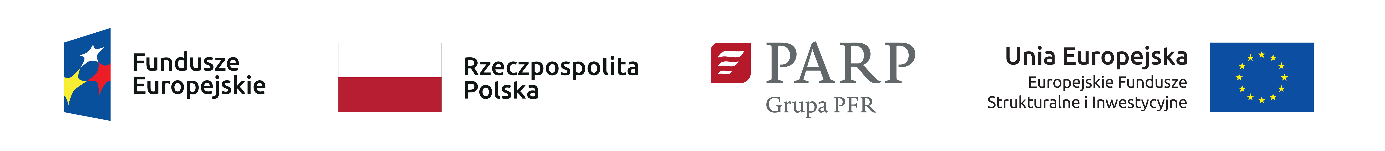 Nr wniosku o dofinansowanie: ………………………Oświadczenie wnioskodawcyOświadczam, że informacje zawarte we wniosku o dofinansowanie oraz złożone w nim oświadczenia wnioskodawcy są aktualne i zgodne ze stanem faktycznym i prawnym. *Oświadczam, że następujące informacje przedstawione we wniosku o dofinansowanie projektu uległy zmianie (jeśli dotyczy):…..…..Pozostałe informacje zawarte we wniosku o dofinansowanie oraz złożone w nim oświadczenia wnioskodawcy są aktualne i zgodne ze stanem faktycznym i prawnym.Dodatkowo oświadczam, że nie jestem podmiotem wykluczonym z możliwości otrzymania dofinansowania:na podstawie art. 211 ustawy z dnia 30 czerwca 2005 r. o finansach publicznych (Dz. U. z 2005 r. Nr 249, poz. 2104, z późn. zm.);na podstawie art. 12 ust. 1 pkt 1 ustawy z dnia 15 czerwca 2012 r. o skutkach powierzenia wykonywania pracy cudzoziemcom przebywającym wbrew przepisom na terytorium Rzeczypospolitej Polskiej (Dz. U. z 2012 r. poz. 769),na podstawie art. 9 ust. 1 pkt 2a ustawy z dnia 28 października 2002 r. o odpowiedzialności podmiotów zbiorowych za czyny zabronione pod groźbą kary (Dz. U. z 2018 r. poz. 703, z późn. zm),w związku z obowiązkiem zwrotu pomocy wynikającym z decyzji Komisji Europejskiej uznającej pomoc za niezgodną z prawem oraz rynkiem wewnętrznym lub wynikającym z decyzji Komisji Europejskiej uznającej taką pomoc przyznaną przez Rzeczpospolitą Polską za niezgodną z prawem oraz rynkiem wewnętrznym;na podstawie art. 6b ust. 3 ustawy z dnia 9 listopada 2000 r. o utworzeniu Polskiej Agencji Rozwoju Przedsiębiorczości (Dz. U. z 2019 r. poz. 310), w tym:nie zostałem skazany prawomocnym wyrokiem za przestępstwo składania fałszywych zeznań, przekupstwa, przeciwko mieniu, wiarygodności dokumentów, obrotowi pieniędzmi i papierami wartościowymi, obrotowi gospodarczemu, systemowi bankowemu, karno-skarbowe albo inne związane z wykonywaniem działalności gospodarczej lub popełnione w celu osiągnięcia korzyści majątkowych;nie posiadam zaległości z tytułu należności publicznoprawnych;nie pozostaję pod zarządem komisarycznym bądź nie znajduję się w toku likwidacji albo postępowania upadłościowego.Jestem świadomy/a odpowiedzialności karnej za złożenie fałszywych danych lub złożenie fałszywych oświadczeń, wynikającej z art. 233 § 6 ustawy z dnia 6 czerwca 1997 r. Kodeks karny (Dz. U. z 2018 r. poz. 1600, z późn.zm.).……………….. (miejscowość) , dnia ..…………………….…………………podpis/y i pieczęć wnioskodawcyZałącznik:- pełnomocnictwo lub inny dokument poświadczający umocowanie osoby/osób składających podpisy do reprezentowania wnioskodawcy. 